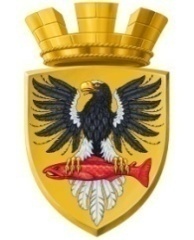 Р О С С И Й С К А Я   Ф Е Д Е Р А Ц И ЯКАМЧАТСКИЙ КРАЙП О С Т А Н О В Л Е Н И ЕАДМИНИСТРАЦИИ ЕЛИЗОВСКОГО ГОРОДСКОГО ПОСЕЛЕНИЯ от 21.09.2017                                                                                                     № 902-п                    г. Елизово   В соответствии с Бюджетным кодексом Российской Федерации, Федеральным законом от 06.10.2003 № 131 – ФЗ «Об общих принципах организации местного самоуправления в Российской Федерации», Уставом Елизовского городского поселения, в целях упорядочения расходов, связанных с расчетами за коммунальные услуги органами администрации Елизовского городского поселения и бюджетными учреждениями, финансируемыми за счет средств бюджета Елизовского городского поселенияПОСТАНОВЛЯЮ:Внести изменение в годовые объемы потребления коммунальных услуг для органов администрации Елизовского городского поселения и бюджетных учреждений, финансируемых за счет средств бюджета Елизовского городского поселения, на 2017 год, установленные постановлением  администрации Елизовского городского поселения от 13.03.2017 № 197-п, изложив в редакции согласно приложению к настоящему постановлению.Управлению делами администрации Елизовского городского поселения опубликовать (обнародовать) настоящее постановление в средствах массовой информации и разместить в информационно-телекоммуникационной сети «Интернет» на официальном сайте администрации Елизовского городского поселения.Настоящее постановление вступает в силу после его опубликования (обнародования).Контроль за исполнением настоящего постановления оставляю за собой. Глава администрацииЕлизовского городского поселения					                   Д.Б. Щипицын                                                                                                                                                                                                                                      ».О внесении изменения в постановление администрации Елизовского городского поселения от 13.03.2017 № 197-п «Об установлении годовых объемов  потребления коммунальных услуг для органов администрации Елизовского городского поселения и бюджетных учреждений, финансируемых за счет средств бюджета Елизовского городского поселения, на 2017 год и плановый период 2018 - 2019 годов»Приложение   к постановлению администрации Елизовского                                                                                       городского  поселения                                   от 21.09.2017 № 902-п                                                                                                                                                                               Приложение   к постановлению администрации Елизовского                                                                                       городского  поселения                                   от 21.09.2017 № 902-п                                                                                                                                                                               Приложение   к постановлению администрации Елизовского                                                                                       городского  поселения                                   от 21.09.2017 № 902-п                                                                                                                                                                               Приложение   к постановлению администрации Елизовского                                                                                       городского  поселения                                   от 21.09.2017 № 902-п                                                                                                                                                                               Приложение   к постановлению администрации Елизовского                                                                                       городского  поселения                                   от 21.09.2017 № 902-п                                                                                                                                                                               "Приложение  1  к постановлению администрации Елизовского                                                                                       городского  поселения                                                                                                                      от 13.03.2017 № 197-п                                                                   "Приложение  1  к постановлению администрации Елизовского                                                                                       городского  поселения                                                                                                                      от 13.03.2017 № 197-п                                                                   "Приложение  1  к постановлению администрации Елизовского                                                                                       городского  поселения                                                                                                                      от 13.03.2017 № 197-п                                                                   "Приложение  1  к постановлению администрации Елизовского                                                                                       городского  поселения                                                                                                                      от 13.03.2017 № 197-п                                                                   "Приложение  1  к постановлению администрации Елизовского                                                                                       городского  поселения                                                                                                                      от 13.03.2017 № 197-п                                                                   Годовые объёмы потребления коммунальных услуг для органов администрации Елизовского городского поселения и бюджетных учреждений, финансируемых за счёт средств бюджета Елизовского городского поселения, на 2017 годГодовые объёмы потребления коммунальных услуг для органов администрации Елизовского городского поселения и бюджетных учреждений, финансируемых за счёт средств бюджета Елизовского городского поселения, на 2017 годГодовые объёмы потребления коммунальных услуг для органов администрации Елизовского городского поселения и бюджетных учреждений, финансируемых за счёт средств бюджета Елизовского городского поселения, на 2017 годГодовые объёмы потребления коммунальных услуг для органов администрации Елизовского городского поселения и бюджетных учреждений, финансируемых за счёт средств бюджета Елизовского городского поселения, на 2017 годГодовые объёмы потребления коммунальных услуг для органов администрации Елизовского городского поселения и бюджетных учреждений, финансируемых за счёт средств бюджета Елизовского городского поселения, на 2017 годГодовые объёмы потребления коммунальных услуг для органов администрации Елизовского городского поселения и бюджетных учреждений, финансируемых за счёт средств бюджета Елизовского городского поселения, на 2017 годГодовые объёмы потребления коммунальных услуг для органов администрации Елизовского городского поселения и бюджетных учреждений, финансируемых за счёт средств бюджета Елизовского городского поселения, на 2017 годГодовые объёмы потребления коммунальных услуг для органов администрации Елизовского городского поселения и бюджетных учреждений, финансируемых за счёт средств бюджета Елизовского городского поселения, на 2017 годГодовые объёмы потребления коммунальных услуг для органов администрации Елизовского городского поселения и бюджетных учреждений, финансируемых за счёт средств бюджета Елизовского городского поселения, на 2017 годГодовые объёмы потребления коммунальных услуг для органов администрации Елизовского городского поселения и бюджетных учреждений, финансируемых за счёт средств бюджета Елизовского городского поселения, на 2017 годГодовые объёмы потребления коммунальных услуг для органов администрации Елизовского городского поселения и бюджетных учреждений, финансируемых за счёт средств бюджета Елизовского городского поселения, на 2017 годГодовые объёмы потребления коммунальных услуг для органов администрации Елизовского городского поселения и бюджетных учреждений, финансируемых за счёт средств бюджета Елизовского городского поселения, на 2017 годГодовые объёмы потребления коммунальных услуг для органов администрации Елизовского городского поселения и бюджетных учреждений, финансируемых за счёт средств бюджета Елизовского городского поселения, на 2017 годГодовые объёмы потребления коммунальных услуг для органов администрации Елизовского городского поселения и бюджетных учреждений, финансируемых за счёт средств бюджета Елизовского городского поселения, на 2017 годГодовые объёмы потребления коммунальных услуг для органов администрации Елизовского городского поселения и бюджетных учреждений, финансируемых за счёт средств бюджета Елизовского городского поселения, на 2017 год№                 п/пГлавные распорядители и получатели средств городского бюджетаЭлектроэнергия Электроэнергия Теплоэнергия          Теплоэнергия          ВодоснабжениеВодоснабжениеВодоотведение Водоотведение ХВС для нужд ГВС из системы отопления            ХВС для нужд ГВС из системы отопления            Теплоэнергия для нужд ГВС Теплоэнергия для нужд ГВС Итого№                 п/пГлавные распорядители и получатели средств городского бюджетакВт/чтыс. руб.Гкал.тыс. руб.м3тыс. руб.м3тыс. руб.м3тыс. руб.Гкал.тыс. руб.гр. 13 =  гр. 4 + гр. 6 + гр.8 + гр.10 + гр.12 + гр.141234567891011121314151МБУК Киноконцертный досуговый центр "Гейзер"24000,0113,28162,101427,31260,002,66284,1812,9424,180,251,2811,271567,712МАУ Елизовский городской спортивный физкультурно-оздоровительный центр"72000,0339,8460,00528,94136,001,390,000,00223,252,2813,63120,65993,103Управление жилищно-коммунального хозяйства администрации ЕГП11800,055,7049,50438,15176,001,80200,049,1151,430,532,7424,04529,334Управление делами администрации ЕГП38144,0180,0480,28704,14260,302,66314,0814,3053,780,552,3620,60922,295Контрольно-счётная палата Елизовского городского поселения11586,054,6925,92227,970,000,000,000,000,000,000,000,00282,666МБУ "Благоустройство города Елизово"3903,018,4212,73111,7360,000,6163,682,9027,190,281,5813,82147,767МАУ "Единый расчётно-кассовый центр"4217,019,9013,31117,0948,630,5048,632,2113,310,140,252,20142,04ИТОГО165650,0781,87403,843555,33940,939,62910,6141,46393,144,0321,84192,584584,89